Lesson 7:  Probability RulesClasswork Exercise 1When a car is brought to a repair shop for a service, the probability that it will need the transmission 	fluid replaced is , the probability that it will need the brake pads replaced is , and the probability that it will need both the transmission fluid and the brake pads replaced is .  Let the event that a car needs the transmission fluid replaced be  and the event that a car needs the brake pads replaced be .What are the values ofUse the addition rule to find the probability that a randomly selected car needs the transmission fluid or the brake pads replaced.Exercise 2Josie will soon be taking exams in math and Spanish.  She estimates that the probability she passes the math exam is  and the probability that she passes the Spanish exam is .  She is also willing to assume that the results of the two exams are independent of each other.Using Josie’s assumption of independence, calculate the probability that she passes both exams.Find the probability that Josie passes at least one of the exams.  (Hint:  Passing at least one of the exams is passing math or passing Spanish.)Example 1:  Use of the Addition Rule for Disjoint EventsA set of  cards consists ofblack cards showing squares.black cards showing circles.red cards showing Xs. red cards showing diamonds.A card will be selected at random from the set.  Find the probability that the card is black or shows a diamond.Example 2:  Combining Use of the Multiplication and Addition RulesA red cube has faces labeled through , and a blue cube has faces labeled in the same way.  The two cubes are rolled.  Find the probability thatboth cubes show s.the total score is at least Exercise 3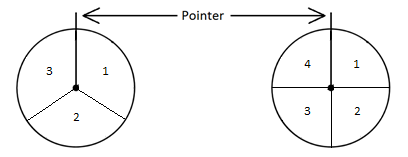 The diagram above shows two spinners.  For the first spinner, the scores ,  and are equally likely, and for the second spinner, the scores , , , and  are equally likely.  Both pointers will be spun.  Writing your answers as fractions in lowest terms, find the probability that
the total of the scores on the two spinners is the total of the scores on the two spinners is the total of the scores on the two spinners is the total of the scores on the two spinners is not Problem Set Of the works of art at a large gallery,  are paintings and  are for sale.  When a work of art is selected at random, let the event that it is a painting be  and the event that it is for sale be .  What are the values of  and ?Suppose you are told that .  Find .Suppose now that you are not given the information in part (b), but you are told that the events  and  are independent.  Find .A traveler estimates that, for an upcoming trip, the probability of catching malaria is , the probability of catching typhoid is , and the probability of catching neither of the two diseases is .  Draw a Venn diagram to represent this information.Calculate the probability of catching both of the diseases.Are the events catches malaria and catches typhoid independent?  Explain your answer.A deck of  cards consists of black cards showing squares, numbered –, black cards showing circles, numbered –,red cards showing Xs, numbered –, red cards showing diamonds, numbered –.A card will be selected at random from the deck.i.	Are the events the card shows a square and the card is red disjoint?  Explain.Calculate the probability that the card will show a square or will be red.i. 	Are the events the card shows a  and the card is red disjoint?  Explain.Calculate the probability that the card will show a  or will be red.The diagram below shows a spinner.  When the pointer is spun, it is equally likely to stop on , , or .  The pointer will be spun three times.  Expressing your answers as fractions in lowest terms, find the probability and explain how the answer was determined that the total of the values from all thee spins is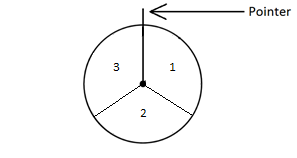 ...A number cube has faces numbered  through , and a coin has two sides, “heads” and “tails”.  The number cube will be rolled once, and the coin will be flipped once.  Find the probabilities of the following events.  (Express your answers as fractions in lowest terms.)The number cube shows a The coin shows “heads.”The number cube shows a , and the coin shows “heads.”The number cube shows a , or the coin shows “heads.”Kevin will soon be taking exams in math, physics, and French.  He estimates the probabilities of his passing these exams to be as follows:Math:  ,Physics:  ,French:  .Kevin is willing to assume that the results of the three exams are independent of each other.  Find the probability that Kevin willpass all three exams.pass math but fail the other two exams.pass exactly one of the three exams.